2. Sınıf 2. Kurul 15.11.2016 teslim tarihli laboratuvar ödeviAdı-Soyadı:								Masa no:Karın ön duvarını topografik olarak 9 bölgeye ayıran çizgilerin ve bölgelerin isimlerini yazınız.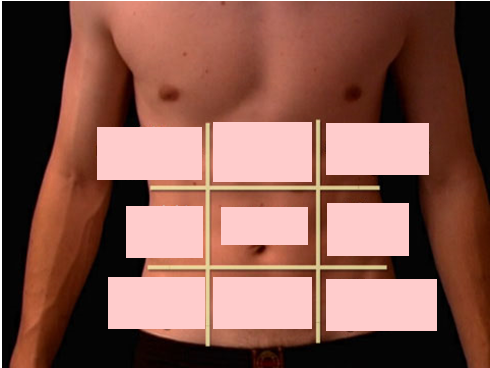 Oklarla işaretlenmiş yapıların isimlerini yazınız.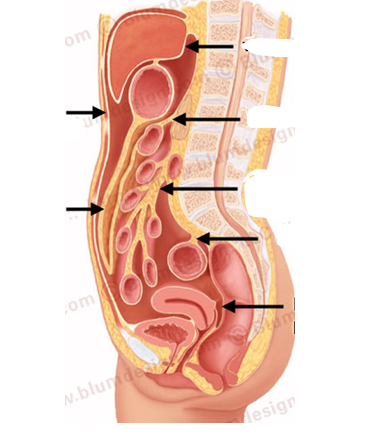 